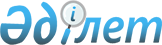 2023-2025 жылдарға арналған Бородулиха ауданы Бородулиха ауылдық округінің бюджеті туралыАбай облысы Бородулиха аудандық мәслихатының 2022 жылғы 30 желтоқсандағы № 26-5-VII шешімі.
      Қазақстан Республикасының Бюджет кодексінің 9-1-бабының 2-тармағына, 75-бабының 2-тармағына, "Қазақстан Республикасындағы жергілікті мемлекеттік басқару және өзін-өзі басқару туралы" Қазақстан Республикасының Заңының 6-бабының 1-тармағының 1) тармақшасына және Бородулиха аудандық мәслихатының 2022 жылғы 21 желтоқсандағы № 25-2-VII "2023-2025 жылдарға арналған аудандық бюджет туралы" шешіміне сәйкес, Бородулиха аудандық мәслихаты ШЕШТІ:
      1. 2023-2025 жылдарға арналған Дмитриевка ауылдық округінің бюджеті тиісінше 1, 2, 3- қосымшаларға сәйкес, соның ішінде 2023 жылға мынадай көлемдерде бекітілсін:
      1) кірістер – 206563,5 мың теңге, соның ішінде:
      салықтық түсімдер – 44907 мың теңге;
      салықтық емес түсімдер – 0 теңге;
      негізгі капиталды сатудан түсетін түсімдер – 1950 мың теңге;
      трансферттер түсімі – 159706,5 мың теңге;
      2) шығындар – 206563,6 мың теңге;
      3) таза бюджеттік кредиттеу – 0 теңге; 
      4) қаржы активтерімен операциялар бойынша сальдо – 0 теңге;
      5) бюджет тапшылығы (профициті) – -0,1 мың теңге;
      6) бюджет тапшылығын қаржыландыру (профицитін пайдалану) – 0,1 мың теңге, соның ішінде:
      бюджет қаражатының пайдаланылатын қалдықтары – 0,1 мың теңге.
      Ескерту. 1-тармақ жаңа редакцияда – Абай облысы Бородулиха аудандық мәслихатының 08.12.2023 № 12-2-VIII шешімімен (01.01.2023 бастап қолданысқа енгізіледі).


      2. 2023 жылға арналған Бородулиха ауылдық округ бюджетіне аудандық бюджеттен берілетін бюджеттік субвенцияның көлемі 35546 мың теңге сомасында ескерілсін.
      3. 2023 жылға арналған Бородулиха ауылдық округінің бюджетінде аудандық бюджеттен ағымдағы нысаналы трансферттер 124160,5 мың теңге сомасында көзделсін.
      Ескерту. 3-тармақ жаңа редакцияда – Абай облысы Бородулиха аудандық мәслихатының 08.12.2023 № 12-2-VIII шешімімен (01.01.2023 бастап қолданысқа енгізіледі).


      4. Осы шешім 2023 жылғы 1 қаңтардан бастап қолданысқа енгізіледі. 2023 жылға арналған Бородулиха ауылдық округінің бюджеті
      Ескерту. 1-қосымша жаңа редакцияда – Абай облысы Бородулиха аудандық мәслихатының 08.12.2023 № 12-2-VIII шешімімен (01.01.2023 бастап қолданысқа енгізіледі). 2024 жылға арналған Бородулиха ауылдық округінің бюджеті 2025 жылға арналған Бородулиха ауылдық округінің бюджеті
					© 2012. Қазақстан Республикасы Әділет министрлігінің «Қазақстан Республикасының Заңнама және құқықтық ақпарат институты» ШЖҚ РМК
				
      Аудандық мәслихат хатшысы 

У. Майжанов
Бородулиха аудандық
мәслихатының
2022 жылғы 30 желтоқсандағы
№ 26-5-VII шешіміне
1-қосымша
Санаты
Санаты
Санаты
Санаты
Сома (мың теңге)
Сыныбы
Сыныбы
Сыныбы
Сома (мың теңге)
Ішкі сыныбы
Ішкі сыныбы
Сома (мың теңге)
Кiрiстер атауы
Сома (мың теңге)
I.КІРІСТЕР
206563,5
1
Салықтық түсiмдер
44907
01
Табыс салығы
19345
2
Жеке табыс салығы
19345
04
Меншікке салынатын салықтар
25336
1
Мүлiкке салынатын салықтар
716
3
Жер салығы
385
4
Көлiк құралдарына салынатын салық
23735
5
Бірыңғай жер салығы
500
05
Тауарларға, жұмыстарға және қызметтерге саланатын ішкі салықтар
226
3
Табиғи және басқа ресурстарды пайдаланғаны үшін түсімдер
226
2
Салықтық емес түсімдер
0
3
Негізгі капиталды сатудан түсетін түсімдер
1950
03
Жерді және материалдық емес акивтерді сату
1950
1
Жерді сату
1950
 4
Трансферттер түсімі 
159706,5
02
Мемлекеттiк басқарудың жоғары тұрған органдарынан түсетiн трансферттер
159706,5
3
Аудандардың (облыстық маңызы бар қаланың) бюджетінен трансферттер
159706,5
Функционалдық топ
Функционалдық топ
Функционалдық топ
Функционалдық топ
Функционалдық топ
Сомасы (мың теңге)
Кіші функция
Кіші функция
Кіші функция
Кіші функция
Сомасы (мың теңге)
Бюджеттік бағдарламалардың әкімшісі
Бюджеттік бағдарламалардың әкімшісі
Бюджеттік бағдарламалардың әкімшісі
Сомасы (мың теңге)
Бағдарлама
Бағдарлама
Сомасы (мың теңге)
Атауы
Сомасы (мың теңге)
II. ШЫҒЫНДАР
206563,6
01
Жалпы сипаттағы мемлекеттiк қызметтер
48507
1
Мемлекеттi басқарудың жалпы функцияларын орындайтын өкiлдi, атқарушы және басқа органдар
48507
124
Аудандық маңызы бар қала, ауыл, кент, ауылдық округ әкімінің аппараты
48507
001
Аудандық маңызы бар қала, ауыл, кент, ауылдық округ әкімінің қызметін қамтамасыз ету жөніндегі қызметтер
48507
 07
Тұрғын үй-коммуналдық шаруашылық
116587,5
3
Елді мекендердік өркейту
116587,5
124
Аудандық маңызы бар қала, ауыл, кент, ауылдық округ әкімінің аппараты
116587,5
008
Елді мекендердегі көшелерді жарықтандыру 
22695,5
009
Елді мекендердің санитариясын қамтамасыз ету
7152
011
Елді мекендерді абаттандыру мен көгалдандыру
86740
12
Көлiк және коммуникация
41469
1
Автомобиль көлiгi
41469
124
Аудандық маңызы бар қала, ауыл, кент, ауылдық округ әкімінің аппараты
41469
013
Аудандық маңызы бар қалаларда, ауылдарда, кенттерде, ауылдық округтерде автомобиль жолдарының жұмыс істеуін қамтамасыз ету
41469
15
Трансферттер
0,1
01
Трансферттер
0,1
124
Аудандық маңызы бар қала, ауыл, кент, ауылдық округ әкімінің аппараты
0,1
048
Пайдаланылмаған (толық пайдаланылмаған) нысаналы трансферттерді қайтару
0,1
ІІІ. Таза бюджеттік кредиттеу
0
IV. Қаржы активтерімен операциялар бойынша сальдо
0
V. Бюджет тапшылығы (профициті)
-0,1
VI. Бюджет тапшылығынқар жыландыру (профицитiн пайдалану)
0,1
8
Бюджет қаражатының пайдаланылатын қалдықтары
0,1
01
Бюджет қаражатының қалдықтары
0,1
1
Бюджет қаражатының бос қалдықтары
0,1Бородулиха аудандық
мәслихатының
2022 жылғы 30 желтоқсандағы
№ 26-5-VII шешіміне
2-қосымша
Санаты
Санаты
Санаты
Санаты
Сома
(мың
теңге)
Сыныбы
Сыныбы
Сыныбы
Сома
(мың
теңге)
Ішкі сыныбы
Ішкі сыныбы
Сома
(мың
теңге)
Кiрiстер атауы
Сома
(мың
теңге)
I.КІРІСТЕР
84073
1
Салықтық түсiмдер
55787
01
Табыс салығы
27668
2
Жеке табыс салығы
27668
04
Меншікке салынатын салықтар
27988
1
Мүлiкке салынатын салықтар
719
3
Жер салығы
453
4
Көлiк құралдарына салынатын салық
26296
5
Бірыңғай жер салығы
520
05
Тауарларға, жұмыстарға және қызметтерге саланатын ішкі салықтар
131
3
Табиғи және басқа ресурстарды пайдаланғаны үшін түсімдер
131
2
Салықтық емес түсімдер
0
3
Негізгі капиталды сатудан түсетін түсімдер
200
03
Жерді және материалдық емес акивтерді сату
200
1
Жерді сату
200
 4
Трансферттер түсімі 
28086
02
Мемлекеттiк басқарудың жоғары тұрған органдарынан түсетiн трансферттер
28086
3
Аудандардың (облыстық маңызы бар қаланың) бюджетінен трансферттер
28086
Функционалдық топ
Функционалдық топ
Функционалдық топ
Функционалдық топ
Функционалдық топ
Сомасы
(мың теңге)
Кіші функция
Кіші функция
Кіші функция
Кіші функция
Сомасы
(мың теңге)
Бюджеттік бағдарламалардың әкімшісі
Бюджеттік бағдарламалардың әкімшісі
Бюджеттік бағдарламалардың әкімшісі
Сомасы
(мың теңге)
Бағдарлама
Бағдарлама
Сомасы
(мың теңге)
Атауы
Сомасы
(мың теңге)
II. ШЫҒЫНДАР
84073
01
Жалпы сипаттағы мемлекеттiк қызметтер
38477
1
Мемлекеттi басқарудың жалпы функцияларын орындайтын өкiлдi, атқарушы және басқа органдар
38477
124
Аудандық маңызы бар қала, ауыл, кент, ауылдық округ әкімінің аппараты
38477
001
Аудандық маңызы бар қала, ауыл, кент, ауылдық округ әкімінің қызметін қамтамасыз ету жөніндегі қызметтер
38477
 07
Тұрғын үй-коммуналдық шаруашылық
26786
3
Елді мекендерді көркейту
26786
124
Аудандық маңызы бар қала, ауыл, кент, ауылдық округ әкімінің аппараты
26786
008
Елді мекендердегі көшелерді жарықтандыру 
9802
009
Елді мекендердің санитариясын қамтамасыз ету
7474
011
Елді мекендерді абаттандыру мен көгалдандыру
9510
12
Көлiк және коммуникация
18810
1
Автомобиль көлiгi
18810
124
Аудандықмаңызы бар қала, ауыл, кент, ауылдық округ әкімінің аппараты
18810
013
Аудандық маңызы бар қалаларда, ауылдарда, кенттерде, ауылдық округтерде автомобиль жолдарының жұмыс істеуін қамтамасыз ету
18810
ІІІ. Таза бюджеттік кредиттеу
0
IV. Қаржы активтерімен операциялар бойынша сальдо
0
V. Бюджет тапшылығы (профициті)
0
VI. Бюджет тапшылығын қаржыландыру (профицитiн пайдалану)
0Бородулиха аудандық
мәслихатының
2022 жылғы 30 желтоқсандағы
№ 26-5-VII шешіміне
3-қосымша
Санаты
Санаты
Санаты
Санаты
Сома
(мың
теңге)
Сыныбы
Сыныбы
Сыныбы
Сома
(мың
теңге)
Ішкі сыныбы
Ішкі сыныбы
Сома
(мың
теңге)
Кiрiстер атауы
Сома
(мың
теңге)
I.КІРІСТЕР
87172
1
Салықтық түсiмдер
59678
01
Табыс салығы
30434
2
Жеке табыс салығы
30434
04
Меншікке салынатын салықтар
29107
1
Мүлiкке салынатын салықтар
748
3
Жер салығы
471
4
Көлiк құралдарына салынатын салық
27347
5
Бірыңғай жер салығы
541
05
Тауарларға, жұмыстарға және қызметтерге саланатын ішкі салықтар
137
3
Табиғи және басқа ресурстарды пайдаланғаны үшін түсімдер
137
2
Салықтық емес түсімдер
0
3
Негізгі капиталды сатудан түсетін түсімдер
200
03
Жерді және материалдық емес акивтерді сату
200
1
Жерді сату
200
 4
Трансферттер түсімі 
27294
02
Мемлекеттiк басқарудың жоғары тұрған органдарынан түсетiн трансферттер
27294
3
Аудандардың (облыстық маңызы бар қаланың) бюджетінен трансферттер
27294
Функционалдық топ
Функционалдық топ
Функционалдық топ
Функционалдық топ
Функционалдық топ
Сомасы
(мың теңге)
Кіші функция
Кіші функция
Кіші функция
Кіші функция
Сомасы
(мың теңге)
Бюджеттік бағдарламалардың әкімшісі
Бюджеттік бағдарламалардың әкімшісі
Бюджеттік бағдарламалардың әкімшісі
Сомасы
(мың теңге)
Бағдарлама
Бағдарлама
Сомасы
(мың теңге)
Атауы
Сомасы
(мың теңге)
II. ШЫҒЫНДАР
87172
01
Жалпы сипаттағы мемлекеттiк қызметтер
39526
1
Мемлекеттi басқарудың жалпы функцияларын орындайтын өкiлдi, атқарушы және басқа органдар
39526
124
Аудандық маңызы бар қала, ауыл, кент, ауылдық округ әкімінің аппараты
39526
001
Аудандық маңызы бар қала, ауыл, кент, ауылдық округ әкімінің қызметін қамтамасыз ету жөніндегіқ ызметтер
39526
 07
Тұрғын үй-коммуналдық шаруашылық
27990
3
Елді мекендерді көркейту
27990
124
Аудандық маңызы бар қала, ауыл, кент, ауылдық округ әкімінің аппараты
27990
008
Елді мекендердегі көшелерді жарықтандыру 
10243
009
Елді мекендердің санитариясын қамтамасыз ету
7810
011
Елді мекендерді абаттандыру мен көгалдандыру
9937
12
Көлiк және коммуникация
19656
1
Автомобиль көлiгi
19656
124
Аудандық маңызы бар қала, ауыл, кент, ауылдық округ әкімінің аппараты
19656
013
Аудандық маңызы бар қалаларда, ауылдарда, кенттерде, ауылдық округтерде автомобиль жолдарының жұмыс істеуін қамтамасыз ету
19656
ІІІ. Таза бюджеттік кредиттеу
0
IV. Қаржы активтерімен операциялар бойынша сальдо
0
V. Бюджет тапшылығы (профициті)
0
VI. Бюджет тапшылығын қаржыландыру (профицитiн пайдалану)
0